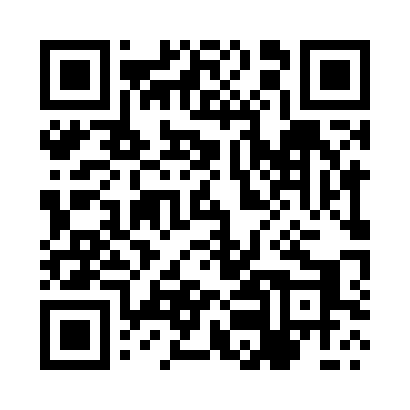 Prayer times for Pocwiardowo, PolandMon 1 Apr 2024 - Tue 30 Apr 2024High Latitude Method: Angle Based RulePrayer Calculation Method: Muslim World LeagueAsar Calculation Method: HanafiPrayer times provided by https://www.salahtimes.comDateDayFajrSunriseDhuhrAsrMaghribIsha1Mon4:126:1712:485:147:209:162Tue4:096:1412:475:157:219:193Wed4:066:1212:475:177:239:214Thu4:036:1012:475:187:259:235Fri4:006:0712:465:197:279:266Sat3:576:0512:465:207:299:287Sun3:546:0312:465:227:309:318Mon3:516:0012:465:237:329:349Tue3:475:5812:455:247:349:3610Wed3:445:5612:455:267:369:3911Thu3:415:5312:455:277:389:4112Fri3:375:5112:455:287:399:4413Sat3:345:4912:445:297:419:4714Sun3:315:4612:445:307:439:5015Mon3:275:4412:445:327:459:5216Tue3:245:4212:445:337:469:5517Wed3:205:4012:435:347:489:5818Thu3:175:3712:435:357:5010:0119Fri3:135:3512:435:367:5210:0420Sat3:105:3312:435:387:5410:0721Sun3:065:3112:435:397:5510:1022Mon3:025:2812:425:407:5710:1323Tue2:595:2612:425:417:5910:1624Wed2:555:2412:425:428:0110:2025Thu2:515:2212:425:438:0310:2326Fri2:475:2012:425:458:0410:2627Sat2:435:1812:425:468:0610:3028Sun2:395:1612:415:478:0810:3329Mon2:355:1412:415:488:1010:3730Tue2:305:1212:415:498:1110:40